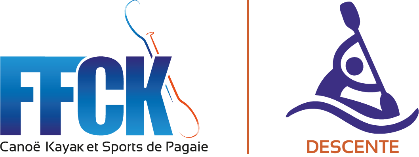 INFORMATIONS SELECTIONS EQUIPE DE FRANCE DESCENTE La Seu d’Urgell 1 et 2 juin 2019Les courses de sélection Senior et -23 ans - site  La Seu d’Urgell La deuxième partie  de sélection Equipe de France DESCENTE programmée à Seu d’Urgell s’appuieront sur deux courses internationales distinctes.Course ECA le samedi 1 juin sous le format qualifications finale le même jour. La manche 1 de qualification sera la course de référence qui comptera pour le classement des sélections Equipe de France DESCENTE 2019. Course ICF dimanche 2 juin sous le format qualifications finale le même jour. La manche 1 de qualification sera la course de référence qui comptera pour le classement des sélections Equipe de France DESCENTE 2019.Présence du staff Equipe de France DescenteLe staff Equipe de France Descente sera présent sur site du mardi 28 mai au dimanche 2 juin 2019.Pour les jours de compétition et après les manches 1 de la course ECA et ICF, le staff mettra à disposition de l’ensemble des participants français des vidéos et des chronos partiels.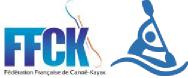 Programme provisoire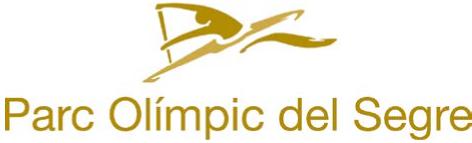 Wednesday, May 22tnd Nominal entries deadline (through SDP). Inscription réalisée par la FFCKTuesday, May 28th 8h – 10h 
18h30 – 20h30Free trainingWednesday, May8h – 10hFree training29th 18h30 – 20h30Free trainingThursday, May8h30 – 10h30Free training30th18h – 20h 
8h30 – 10h30Free training17h – 19hFree trainingFriday, May 31st 19h15Team Leaders meetingECA Cup competition :Saturday, June9h00Heat 1: WK1, MC1, MK1, WC1, MC2 & WC21st11h00Heat 2: WK1, MC1, MK1, WC1, MC2 & WC215h00Final run: WK1, MC1, MK1, WC1, MC2 & WC2ICF World Ranking competition :9h00Heat 1: WK1, MC1, MK1, WC1, MC2 & WC2Sunday, June 2nd11h00Heat 2: WK1, MC1, MK1, WC1, MC2 & WC215h00Final run: WK1, MC1, MK1, WC1, MC2 & WC216h45Medal giving ceremony